Учебно-творческое задание по алгебре и началам анализа Тема: «Логарифмическая функция»«Изобретение логарифмов, сокращая вычисления нескольких месяцев в труд нескольких дней, словно удваивает жизнь астрономов». Лаплас Для чего были придуманы логарифмы? Конечно для ускорения и упрощения вычислений. Умножение и деление чисел можно свести к сложению и вычитанию их логарифмов. Немного об изобретателе логарифмов и создателе логарифмических таблиц. Джон Непер - шотландец. В 16 лет отправился на континент, где в течение пяти лет в различных университетах Европы изучал математику и другие науки. Затем он серьезно занимался астрономией и математикой. К идее логарифмических вычислений Непер пришел еще в 80-х годах XVI в., однако опубликовал свои таблицы только в ., после 25-летних вычислений! Они вышли под названием «Описание чудесных логарифмических таблиц». Таблицы и идеи Непера быстро нашли распространение. «Правило Непера» и «аналогии Непера» можно встретить в так называемой сферической тригонометрии.Это интересно!   Логарифмическая комедия.             Приведем  «доказательство» неравенства 2 > 3. На этот раз в доказательстве   участвует   логарифмирование.   «Комедия» начинается с неравенства   , что бесспорно правильно. Затем следует преобразование:  , также не внушающее сомнения. Большему числу соответствует больший логарифм, значит,  . После сокращения на число   имеем:   2 > 3.  В чем ошибка этого доказательства? Любое число – тремя двойками.         Любое положительное целое число можно записать с помощью трех двоек и математических символов. Например, число   3 = . Действительно,  ,  ,  , откуда получаем исходное равенство. Попробуйте представить число 5 тремя двойками, а также найти общее решение задачи для целого положительного числа N.Цели выполнения учебно-творческого задания:Обобщение и систематизация знаний по теме «Логарифмическая функция».Повторение пройденного материала.Развитие логического мышления, исследовательских умений и навыков, познавательного интереса, творческого подхода к деятельности.Основные теоретические сведения Вы найдете в учебниках «Алгебра и начала анализа 10-11»,  в справочных материалах по математике.  Исторические сведения и познавательный материал в книгах: Я.И Перельман «Занимательная алгебра», Г.И. Глейзер «История математики в средней школе». Журнал «Математика в школе» № 9 – 2003г., № 8 – 2004г.Для выполнения учебно-творческого задания надо выбрать один из соответствующих уровней:Ι уровень (базовый)       2)   ΙΙ уровень (конструктивный)       3)  ΙΙΙ уровень (творческий)Желаю всем успеха!Ι уровень (базовый)Неперу принадлежит и сам термин «логарифм». Это слово греческого происхождения. После правильного выполнения заданий вы узнаете, что означает это слово.Выполните тест.Ответы внесите в таблицу:ΙΙ уровень (конструктивный)Порядок выполнения заданий:I.  Тест базового уровня.II. Выполните задания. 1.  Найти значение выражения:  а)  ,      б)   .2.  Решить уравнение  .3.   Найти наименьшее значение функции  у = .4. Построить график функции  у = .ΙΙΙ уровень (творческий)Порядок выполнения заданий:I.   Тест базового уровня.II. Выполните задания.1.  Во сколько раз число  больше числа  ?2.  Найти значение выражения  3.  Решить уравнение  .4.  Найти множество значений функции  у = .III.  Творческое задание.Знаете ли вы что-нибудь о логарифмической спирали?  Она часто встречается в природе. Ее можно обнаружить у некоторых животных, моллюсков, пауков, в подсолнухе, во вселенной. Якоб Бернулли (XVII в.) пожелал иметь на своей могильной плите изображение логарифмической спирали (называл он ее дивной спиралью) с подписью: «Измененная, воскресаю прежней».А может, вас заинтересует тот факт, что музыкальная гамма есть набор логарифмов, что шум, яркость звезд оцениваются по логарифмической шкале.Предлагаю написать сообщение о любом заинтересовавшем вас вопросе по теме:  «Логарифмическая функция и ее приложения».1)  Упростите выражение  lg 25 + 0,5lg 161)  Упростите выражение  lg 25 + 0,5lg 16lg 29Лlg 29Л2 O2 Olg 33 Hlg 33 H10 E2)  Найти значение выражения      – 172)  Найти значение выражения      – 17– 16  Н– 16  Н– 11Ч– 11Ч– 5Т– 5Т19С3)  Найти значение выражения     log 2 48 – log 4 93)  Найти значение выражения     log 2 48 – log 4 921,75О21,75Оlog 2 45Сlog 2 45С3Е3Е4Н4)  Упростите выражение   4)  Упростите выражение   КК2О2О9Л9Л15Ш5)  Укажите промежуток, которому принадлежит меньший корень уравнения   5)  Укажите промежуток, которому принадлежит меньший корень уравнения    (; 2]Ш (; 2]Ш (– 2; 2)И (– 2; 2)И [2; 4]C [2; 4]C (4; +)A6)  Укажите промежуток, которому принадлежит корень уравнения 6)  Укажите промежуток, которому принадлежит корень уравнения (; 2]С(; 2]С(– 2; 2)И(– 2; 2)И[2; 4]Е[2; 4]Е(4; +)А7)  Укажите промежуток, которому принадлежит корень уравнения  7)  Укажите промежуток, которому принадлежит корень уравнения  [4; 1,5)И[4; 1,5)И[– 1,5; 0)Л[– 1,5; 0)Л[0; 2)Т[0; 2)Тнет корнейН8)  Решите неравенство   8)  Решите неравенство   (1; +)И(1; +)И(0; +)Н(0; +)Н(; – 4)Е(; – 4)Е(– 4; +)О9)  Решите неравенство   9)  Решите неравенство   (; 4,5)И(; 4,5)И(0; +)О(0; +)О(2,5; 4,5)Ч(2,5; 4,5)Ч(4,5; +)Е10)  Решите неравенство   10)  Решите неравенство   (; 0)  (2; +)Ч(; 0)  (2; +)Ч(; 1)  (1; +)И(; 1)  (1; +)И(0; +)Е(0; +)Е(; +)С11)  Найдите область определения функции  у = 11)  Найдите область определения функции  у = (0; +)Л(0; +)Л(0; 0,09]Е(0; 0,09]Е[0,09; +)И[0,09; +)И[0; +)О12)  Найдите область определения функции  12)  Найдите область определения функции  (; – 2)  (1; +)Т(; – 2)  (1; +)Т(– 2; 1)С(– 2; 1)С(– 1; 2)И(– 1; 2)И(0;1)Е13)  Вычислите  13)  Вычислите  КК2О2О9Л9Л12,1Е14)  График, какой функции изображен на рисунке?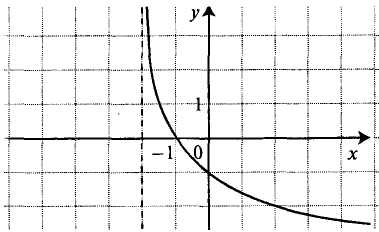 ШШТТЕЕЛЛ1234567891011121314